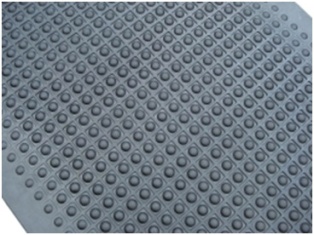 Anti Fatigue Bubble MatHigh Voltage - Insulating Mats (Electrical rubber mat)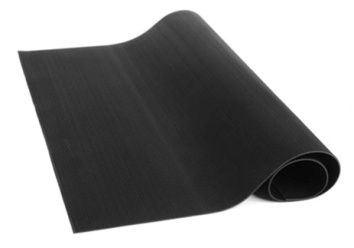 